۱۲۸ - ای کنيز عزيز حقّحضرت عبدالبهاءاصلی فارسی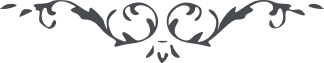 ۱۲۸ - ای کنيز عزيز حقّ ای کنيز عزيز حقّ، آنچه مرقوم نمودی ملاحظه گرديد. از خدا خواهم که در صون حفظ و حمايت الهيّه کلّ محفوظ و مصون باشيد و هميشه متذکّر بذکر الهی و متنبّه و مبتهل و متضرّع بملکوت رحمانی شويد تا آسايش جان يابيد و راحت وجدان. و ممکن نيست انسان بغير از ذکر الهی در حالتی از حالات راضی شود تذکّر است که سبب اطمئنان قلوب است توکّل است که سبب انشراح صدور است تضرّع است که سبب تقرّب بدرگاه کبرياست تبتّل است که سبب روشنائی جانست. اميدوارم که هميشه مشام را باين نفحات طيّبه معطّر داريد. 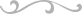 